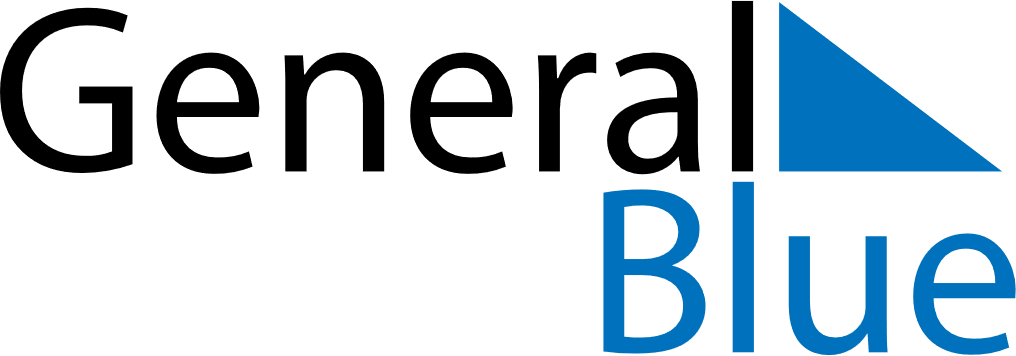 March 2021March 2021March 2021CyprusCyprusSundayMondayTuesdayWednesdayThursdayFridaySaturday1234567891011121314151617181920Ash SundayClean Monday21222324252627Annunciation, Anniversary of 1821 Revolution28293031